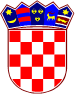 OSJEČKO-BARANJSKA ŽUPANIJAOPĆINA VLADISLAVCIOPĆINSKI NAČELNIKTemeljem članka 48. Zakona o lokalnoj i područnoj (regionalnoj) samoupravi (Narodne novine broj: 33/01, 60/01, 129/05, 109/07, 125/08, 36/09, 150/11, 144/12, 19/13, 137/15, 123/17 i  98/19) i  članka  36. Statuta Općine Vladislavci („Službeni glasnik“ Općine Vladislavci br. 3/13,  3/17 i 2/18)  Općinski načelnik Općine Vladislavci dana 02. lipnja  2020. godine, donosiZAKLJUČAKI.Utvrđuje se prijedlog Odluke o načinu upravljanja i korištenja sportskih građevinau vlasništvu Općine Vladislavci.II.Prijedlog Odluke  iz točke I. ovog Zaključka upućuje se Općinskom vijeću Općine Vladislavci na razmatranje i usvajanje. III.Predlažem Općinskom vijeću Općine Vladislavci usvajanje Odluke  iz točke I. ovog Zaključka. IV.Ovaj Zaključak stupa na snagu danom donošenja. KLASA: 620-01/20-01/01URBROJ:2158/07-02-20-1Vladislavci, 02. lipnja 2020.						Općinski načelnik                Marjan TomasTemeljem članka 35. stavka 2. i članka 391. stavka 1. Zakona o vlasništvu i drugim stvarnim pravima („Narodne novine“ broj 91/96, 68/98, 137/99, 22/00, 73/00, 129/00, 114/01, 79/06, 141/06, 146/08, 38/09, 153/09, 143/12 i 152/14), članka 65. stavka 2. i članka 69. Zakona o sportu („Narodne novine“ broj 71/06, 150/08, 124/10, 124/11, 86/12, 94/13, 85/15, 19/16, 98/19 i 47/20) i članka 30. Statuta Općine Vladislavci („Službeni glasnik“ Općine Vladislavci broj 3/13,  3/17, 2/18 i 4/20), Općinsko vijeće Općine Vladislavci, na svojoj 24. sjednici održanoj dana 8. lipnja 2020. godine donosiOdluku o načinu upravljanja i korištenja sportskih građevinau vlasništvu Općine VladislavciI. OPĆE ODREDBEČlanak 1.	Ovom se Odlukom uređuje način upravljanja i korištenja javnih sportskih građevina i drugih sportskih građevina u vlasništvu Općine Vladislavci.Članak 2.	Javnim sportskim građevinama smatraju se građevine koje su u vlasništvu Općine Vladislavci, te se trajno koriste u izvođenju programa javnih potreba u sportu.	Sportskim građevinama smatraju se uređene i opremljene površine i građevine u kojima se provode sportske aktivnosti, a koje osim općih uvjeta propisanih posebnim propisima za te građevine zadovoljavaju i posebne uvjete u skladu s odredbama Zakona o sportu („Narodne novine“ broj 71/06, 150/08, 124/10, 124/11, 86/12, 94/13, 85/15, 19/16, 98/19 i 47/20).II. SPORTSKE GRAĐEVINEČlanak 3.	Ovisno o značenju za sport Općine Vladislavci i načinu upravljanja, javne sportske građevine i druge sportske građevine u vlasništvu Općine Vladislavci su:sportska građevina – javna zgrada svlačionica i zemljište za sport i rekreaciju na k.č.br. 819/1, k.o. Vladislavci,sportska građevina – javna zgrada svlačionica i zemljište za sport i rekreaciju na k.č.br. 183/1, k.o. Dopsin.III. UPRAVLJANJE SPORTSKIM GRAĐEVINAMAČlanak 4.	U poslove upravljanja sportskim građevinama ubrajaju se slijedeći poslovi:	1. redovito, tekuće i investicijsko održavanje sportske građevine u građevinskom i funkcionalnom smislu, prema namjeni građevine, a posebno za provođenje programa javnih potreba u sportu Općine Vladislavci,	3. primjerena zaštita sportske građevine,	4. određivanje i provođenje unutarnjeg reda u sportskoj građevini,	5. primjereno osiguranje sportske građevine,	6. obavljanje povremenih i godišnjih pregleda sportske građevine radi utvrđivanja njezinog stanja u građevinskom i funkcionalnom smislu,	7. kontrola korištenja sportske građevine sukladno sklopljenim ugovorima,	8. drugi poslovi koji, prema posebnim propisima, spadaju u upravljanje sportskom građevinom.	Za investicijsko održavanje u smislu adaptacije i dogradnje postojećih građevina, izgradnju novih građevina, kao i svih ostalih investicijskih ulaganja, upravitelj je obvezan ishoditi suglasnost vlasnika nekretnine.	Ovisno o uvjetima nositelj investicijskih radova na sportskom objektu mogu biti i upravitelj i Općina Vladislavci ovisno o prilikama i izvorima financiranja.	Upravitelj sportskih građevina ne može opteretiti i otuđiti građevine bez suglasnosti vlasnika nekretnine.Članak 5.	Način upravljanja i korištenja sportskih građevina uređuje se ovisno o njihovu značenju za sport na području Općine Vladislavci i provođenju programa javnih potreba u sportu Općine Vladislavci.	Vlasnik sportske građevine iz članka 3. ove Odluke je Općina Vladislavci, a ista se daje na upravljanje sportskim udrugama s područja Općine Vladislavci, sukladno važećem Pravilniku o kriterijima, mjerilima i postupku dodjele prostora u vlasništvu Općine Vladislavci na uporabu udrugama.Članak 6.	Upravljanje građevinama povjerava se na određeno vrijeme od 5 godina, bez naknade, a isto se može prekinuti sukladno važećem Pravilniku o kriterijima, mjerilima i postupku dodjele prostora u vlasništvu Općine Vladislavci na uporabu udrugama.Članak 7.	Način upravljanja i korištenja sportskih građevina iz članka 3. ove Odluke regulira se ugovorom između Općine Vladislavci i upravitelja iz članka 5. ove Odluke.	Ugovor u ime Općine Vladislavci sklapa Općinski načelnik, a u ime upravitelja ovlaštena osoba upisana u Registar udruga Republike Hrvatske.Članak 8.	Predmet upravljanja u pravilu je određena sportska građevina kao jedinstvena cjelina, odnosno svi zatvoreni i otvoreni prostori građevine, sportski i prateći prostori i oprema, te uredske prostorije i prateća oprema.Članak 9.	Prostori uz sportske građevine koji nisu u izravnoj funkciji sporta mogu se dodijeliti pravnim i fizičkim osobama na korištenje sukladno važećoj Odluci o načinu, uvjetima i postupku raspolaganja imovinom u vlasništvu Općine Vladislavci.IV. NADZORČlanak 10.	Općina Vladislavci nadzire:namjensko korištenje sportske građevine,održavanje sportskih građevina,korištenje sportskih građevina,gospodarenje sportskim građevinama (investicijsko održavanje građevine).V. PRIJELAZNE I ZAVRŠNE ODREDBEČlanak 11.	Na upravljanje i korištenje sportske građevine, ako ovom Odlukom nije određeno drugačije, primjenjuju se opći propisi o upravljanju nekretninama i propisi o sportskim građevinama.Članak 12.Ova Odluka stupa na snagu osmog dana od dana objave u „Službenom glasniku“ Općine Vladislavci.KLASA: 620-01/20-01/01URBROJ: 2158/07-01-20-2U Vladislavcima, 8. lipnja  2020. godine                                                                               PREDSJEDNIK       OPĆINSKOG VIJEĆA					                   Krunoslav Morović